Приложение 3 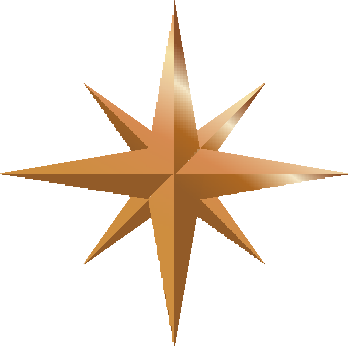 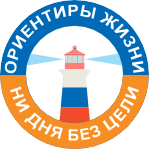 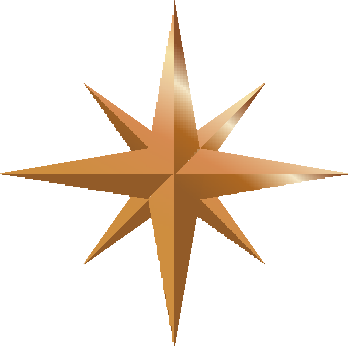 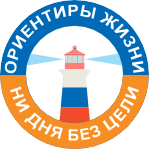 ПОЛОЖЕНИЕ  о проведении спортивно-массовых мероприятийв рамках Областного социально-педагогического проекта «Будь здоров – Ориентиры жизни!» Цели:Популяризация здорового образа жизни; Утверждение активной жизненной позиции, негативного отношения к различного рода зависимостям через приобщение к спорту. Задачи: Воспитание у участников бережного отношения к своему здоровью.Обучение  нормам здорового образа жизни, развитие задатков и склонностей к различным видам спорта, формирование и совершенствование двигательных навыков.Сохранение и укрепление здоровья обучающихся, закаливание организма, содействие физическому развитию.Формирование навыков сотрудничества со сверстниками и взрослыми в процессе проведения спортивных мероприятий.Участники конкурса: Обучающиеся 7, 8, 9 классов, включенные в Областной социально-педагогический проект «Будь здоров – Ориентиры жизни!». Сроки проведения спортивно-массовых мероприятий: С 11 сентября 2023 года по 3 марта 2024 года. В рамках Проекта проводятся следующие спортивно-массовые мероприятия:Соревнование «Мама, папа, я – спортивная семья!» Конкурс «Соколы России!»Участие в открытой Всероссийской массовой лыжной гонке «Лыжня России». Правила проведения спортивно-массовых мероприятий: Соревнование «Папа, мама, я – спортивная семья!»	Соревнования должны быть направлены на формирование детско-взрослой событийной среды. Программа мероприятия может быть выполнена в форме спортивных эстафет, туристических слётов и иных доступных форм.  Правила соревнования изложены в  Положении (прил. 3.1)  Конкурс  «Соколы России!». Соревнования должны быть направлены на гражданско-патриотическое и военно-патриотическое воспитание обучающихся. Программа мероприятия может быть выполнена в форме соревнований по пожарно-прикладному спорту, Всероссийского физкультурно-спортивного комплекса «Готов к труду и обороне», спортивному ориентированию, «Русский силомер». Частью мероприятия может быть интеллектуальная игра или викторина, соответствующая тематике конкурса. Правила конкурса изложены в  Положении (прил. 3.2)Участие в открытой Всероссийской массовой лыжной гонке «Лыжня России». За участие в открытой Всероссийской массовой лыжной гонке класс-участник получает дополнительные баллы (2 балла). Сроки проведения соревнований и срок сдачи заявок определяет Оргкомитет муниципального уровня Проекта. Для участия в спортивных мероприятиях Проекта классам-участникам необходимо заполнить заявку (Ф7). Дополнительные баллы начисляются за инициативу класса в  организации и проведении спортивных мероприятий, соответствующих идее Проекта на уровне: класса, школы, района, города. Перед проведением мероприятия Положение о нем необходимо утвердить в оргкомитете (см. Ф5). 